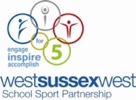 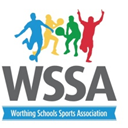 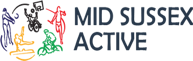 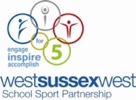 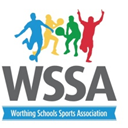 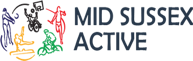 Substitutions, cancellations and refund policyWritten cancellations: Up to 3 weeks prior to conference date = Full refund.  Between 1 & 3 weeks prior = 50% refund. Less than one week prior = NO refund.  All cancellations must be made in writing/email. Substitutions may be made at any time.  The organisers reserve the right to alter the conference programme without notice due to unforeseen circumstances.DELEGATE FEESDELEGATE FEESFEE per delegate£220Early Bird Discount – £40 offBook by Friday 7th December£180FEE per delegate if your school buys into Worthing SSA or full West Sx West SSP package (Check with Sean O’C)  or Mid Sussex ActiveFREEReduced fee for schools buying into  Littlehampton / WSWSSP / Angmering  cluster Or 2nd delegate(** to receive this discounted price, schools MUST apply by the earlybird discount date**)£130